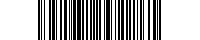 Č. j. NG 1678/2023 Národní galerie v Praze sídlo: 		Staroměstské nám. 12, 110 15 Praha 1 IČ:		00023281 DIČ: 		CZ00023281 zastoupena:	Janem Chmelíčkem, vedoucím oddělení Vnějších vztahů bankovní spojení:	XXXXXXXXXXXX č. účtu: 		XXXXXXXXXXXXXXX  (dále jen „NG“) a				 Český rozhlas sídlo: 		Vinohradská 12, 120 99, Praha 2 IČ: 		45245053 DIČ: 		CZ 45245053 zastoupen: 	MgA. Jakubem Čížkem, ředitelem Symfonického orchestru Českého rozhlasu bankovní spojení: XXXXXXXXXXXX č. účtu:		XXXXXXXXXXXX	 (dále jen „Partner“) uzavírají tuto SMLOUVU O VZÁJEMNÉ SPOLUPRÁCI dle ust. § 1746 odst. 2, zák. 89/2012 Sb. občanský zákoník, ve znění pozdějších předpisů  (dále jen „smlouva“) Úvodní ustanovení NG je státní příspěvková organizace, zřízená zákonem č. 148/1949 Sb., o Národní galerii v Praze, která v souladu se svým statutem pořádá vzdělávací a kulturní programy související s předmětem činnosti v rozsahu své působnosti a spolupracuje s právnickými a fyzickými osobami v České republice i zahraničí. NG je příslušná hospodařit s majetkem státu ČR. NG je oprávněna užívat prostory v areálu Kláštera sv. Anežky České nacházejícího se v ulici U Milosrdných, 110 00 Praha 1, a to na základě smlouvy nájemní uzavřené s Hlavním městem Prahou.  Partner je právnickou osobou nezapsanou v obchodním rejstříku zřízenou zákonem č. 484/1991 Sb. o Českém rozhlasu, která zajišťuje mimo jiné i chod Symfonického orchestru Českého rozhlasu, včetně organizování vlastních orchestrálních cyklů.  Účelem této smlouvy je především vzájemná spolupráce smluvních stran na přípravě a realizaci/uspořádání koncertu s edukačním přesahem (dále též souhrnně jen jako „Akce“), které se budou konat v kostele sv. Františka se zázemím v kapli sv. Barbory v areálu Kláštera sv. Anežky České (dále též jen „prostory“) ve dnech  1.-2.12.2023. Časový harmonogram Akce tvoří přílohu č. 1 této smlouvy. NG prohlašuje, že prostory kostela sv. Františka se zázemím v kapli sv. Barbory v areálu Kláštera sv. Anežky České jsou vhodné k uspořádání Akce dle bodu 1. 3. a mohou být využity za účelem pořádání koncertů a podobných akcí. Předmět smlouvy Předmětem této smlouvy je závazek smluvních stran k poskytování plnění směřujícího ke vzájemné spolupráci na přípravě  a realizaci Akce dle čl. 1.3 této smlouvy. Práva a povinnosti stran NG se na základě této smlouvy zavazuje zejména k následujícímu plnění: zajistit zpřístupnění předmětných prostor v rozsahu nezbytném pro přípravu a konání Akce a umožnit Partnerovi jejich užívání po dobu přípravy a konání Akce. zajistit tyto služby spojené s užíváním předmětných prostor, jejichž poskytnutí je nezbytné k uspořádání Akce: vytápění, osvětlení, ostraha, technický dozor a úklid prostor před jejich zpřístupněním Partnerovi.  Partner se na základě této smlouvy zavazuje zejména k následujícímu plnění: zajistit na své náklady dramaturgickou koncepci Akce a provedení uměleckého výkonu v rámci této Akce, a to tak, aby nedošlo k poškození NG, zejména její pověsti, a to bez nároku na odměnu ze strany NG. poskytnout NG 10 volných vstupenek v rozložení dle potřeby NG.  3.2.3   na vlastní náklady a v souladu s čl. 4.8 této smlouvy zajistit zejména tyto služby spojené s užíváním předmětných prostor, jejichž poskytnutí je nezbytné k uspořádání Akce: služby produkční asistence, služby šatnáře a vyklizení a úklid prostor po ukončení Akce a případně další služby, nezbytné k uspořádání Akce, jejichž zajištění není výslovně uvedeno v čl. 3.1 této smlouvy jako povinnost NG. uhradit NG následující částky za zpřístupnění a umožnění užívání předmětných prostor zahrnující náklady NG spojené s pořádáním Akce dle bodu 3.1 této smlouvy:  částku ve výši 57.175,- Kč bez DPH + 21% DPH (která činí 12.007,- Kč), tj. částku v celkové výši 69.182,- Kč (slovy: šedesát devět tisíc sto osmdesát dva korun českých). Úhrada do 2.12.2023 Další práva a povinnosti smluvních stran Obě smluvní strany tímto projevují svůj úmysl poskytovat si veškerou nezbytnou a bezodkladnou součinnost k naplnění účelu této smlouvy, pokud se vyskytnou při přípravě a realizaci Akce jakékoliv překážky, zavazují se obě smluvní strany vyvinout maximální úsilí k jejich překonání. Partner je povinen zajistit aby realizací Akce nedošlo k porušení práv duševního vlastnictví, zejména práv autorských a práv výkonných umělců, případně uzavřít za tím účelem příslušné smlouvy s oprávněnými nositeli práv autorských, práv výkonných umělců případně jiných práv duševního vlastnictví. Za porušení autorských práv, práv výkonných umělců nebo jiných práv duševního vlastnictví při realizaci Akce nebo v souvislosti s ní odpovídá výhradně a v plném rozsahu Partner a zavazuje se vypořádat veškeré nároky třetích stran uplatněné z důvodu porušení práv duševního vlastnictví, jakož i nahradit škodu NG tím vzniklou. Partner zajistí, aby nebyla překročena domluvená kapacita prostoru 250 osob;  Partner má vůči NG dále tyto povinnosti: citovat v rámci přenosu, že Akce je pořádána ve spolupráci s NG a taktéž při zahájení Akce poděkovat NG za spolupráci při pořádání Akce. Partner nabídne NGP volné vstupy na edukační koncerty v rozsahu dle dohody obou stran. NG tímto poskytuje Partnerovi bezúplatně souhlas a oprávnění (licenci) s užitím loga NG. Souhlas (licence) se poskytuje jako nevýhradní a za účelem užití popsaného v předchozím odstavci smlouvy, bez územního, množstevního omezení po dobu vzájemné spolupráce dle této smlouvy.  NG prohlašuje, že má právo užívat logo NG a má právo udělovat třetím subjektům oprávnění k výkonu práva užít toto logo NG.  Partner prohlašuje, že má uzavřenou pojistnou smlouvu pro případ vzniku odpovědnosti za škodu z výkonu své činnosti, s limitem pojistného plnění nejméně 500.000,- Kč, kterou NG před uzavřením této smlouvy doložil a zavazuje se pojištění udržovat v platnosti po celou dobu trvání spolupráce.  Partner je povinen dodržovat veškeré pokyny pracovníků NG a zajistit jejich provedení, zejména dbát zákazu kouření, filmování v prostorech s výjimkou pořízení obrazového a zvukového záznamu umělce; dodržovat veškeré technické a provozní podmínky zejména dle čl. 7 této smlouvy, které se vztahují na užívání prostor poskytnutých k realizaci Akce. Partner se dále zavazuje dodržovat ustanovení statutu NG, jakož i veškeré předpisy upravující ochranu kulturních památek a sbírek NG. V této souvislosti bere Partner na vědomí, že se Akce realizuje v objektu, jenž je národní kulturní památkou a že odpovídá za škody vzniklé porušením povinností vyplývajících z uvedených předpisů, zejména z ustanovení platného zákona č. 20/1987 Sb., o státní památkové péči. Partner se zavazuje o všech výše uvedených skutečnostech poučit řádně své členy/zaměstnance (spolu)pracovníky a účinkující, kteří se budou na realizaci Akce podílet. Úklid prostor je Partner povinen zajistit primárně u subjektu (společnosti), která tyto služby v objektu resp. v předmětných prostorách již poskytuje pro NG.  Partner je povinen si smluvně zajistit produkční asistenci, která podléhá schválení NG. Honorář za produkční asistenci je třeba uhradit na místě před začátkem Akce. Partner je povinen se v rámci Akce vyvarovat jakéhokoliv násilí a jednání, které by poškodilo pověst NG, zejména projevů nesnášenlivosti a nenávisti z důvodu pohlaví, rasy, barvy pleti, jazyka, víry a náboženství, politického nebo jiného smýšlení, národního nebo sociálního původu, příslušnosti k národnostní nebo etnické menšině, majetku, rodu nebo jiného postavení nebo jednání, které by mohlo narušit fyzický, psychický nebo mravní vývoj dětí a mladistvých nebo které by jakkoliv snižovalo lidskou důstojnost. NG je oprávněna od této smlouvy odstoupit v případě, že přípravy na Akci evidentně směřují k realizaci jiné akce, než bylo touto smlouvou smluvními stranami dohodnuto a dále zejména v případě vznikne-li v souvislosti s činností Partnera v rámci Akce újma na majetku či pověsti NG nebo hrozí-li vznik větší újmy na majetku či pověsti NG a dále ve všech případech podstatného porušení smlouvy ze strany Partnera. Odstoupení je účinné okamžikem jeho doručení na adresu NG v záhlaví smlouvy uvedenou nebo faxem nebo e-mailem se zaručeným elektronickým podpisem. Pokud se již v předmětných prostorách připravuje Akce, je Partner povinen tyto prostory bezprostředně po doručení odstoupení od smlouvy vyklidit. Partner je oprávněn od této smlouvy odstoupit v případě, že prostory jsou zcela evidentně nezpůsobilé k přípravě nebo konání Akce, nebo v případě, že NG není schopna zajistit řádné poskytování služeb spojených s užíváním předmětných prostor dle této smlouvy. Odstoupení kterékoli ze smluvních stran této smlouvy musí být vyhotoveno písemně a je účinné okamžikem jeho doručení na adresu druhé smluvní strany uvedenou v záhlaví smlouvy nebo e-mailem se zaručeným elektronickým podpisem na e-mailovou adresu kontaktní(ch) osob(y) druhé smluvní strany uvedených v čl. 8 této smlouvy.  Pokud dojde k doručení odstoupení v době, kdy se již v předmětných prostorách připravuje Akce, je Partner povinen tyto prostory bezprostředně po doručení odstoupení od smlouvy vyklidit.  V neodkladných případech, zejména v případě vzniklé nebo hrozící větší újmy na majetku či pověsti NG je Partner povinen prostory vyklidit neprodleně po ústní výzvě NG k vyklizení prostor. Písemné odstoupení od smlouvy bude následně ze strany NG Partnerovi doručeno bez zbytečného odkladu. Partnerovi nevzniká ve výše uvedených případech prokazatelně způsobených Partnerem nárok na náhradu event. škody způsobené v důsledku zrušení Akce nebo na úhradu nákladů již vynaložených na přípravu a realizaci Akce. Platební podmínkČástku dle čl. 3.2.4 smlouvy za zpřístupnění a umožnění užívání předmětných prostor zahrnující náklady spojené s pořádáním Akce dle čl. 3.1. smlouvy je Partner povinen uhradit NG na základě daňového dokladu (dále jen „faktura“) obsahujícího všechny zákonné náležitosti k datu splatnosti na faktuře uvedeném, převodem na účet NG. Fakturu zašle NG Partnerovi elektronicky na adresu XXXXXXXXXXXX / XXXXXXXXXXXXXXXXX alespoň 21 dnů před jejím datem splatnosti.  Ostatní služby – úklid prostor po skončení Akce, produkční asistenci, služby šatnáře, případně další služby potřebné ke konání akce v předmětných prostorách, které nejsou zahrnuty v ceně dle čl. 3.2.4 této smlouvy, si Partner zajistí sám na vlastní náklady, a to u subjektu zajišťujícího tuto službu v objektu. NG prohlašuje, že není v souladu s § 106a zákona č. 235/2004 Sb., o dani z přidané hodnoty, v platném znění (dále jen „ZDPH“), tzv. nespolehlivým plátcem. Smluvní strany se dohodly, že v případě, že Partner bude ručit v souladu s § 109 ZDPH za nezaplacenou DPH (zejména v případě, že bude NG prohlášena za nespolehlivého plátce), je Partner oprávněn odvést DPH přímo na účet příslušného správce daně. Odvedením DPH na účet příslušného správce daně v případech dle předchozí věty se považuje tato část ceny zdanitelného plnění za řádně uhrazenou. Partner je povinen o provedení úhrady DPH dle tohoto odstavce vydat NG písemný doklad. Partner má právo odstoupit od této smlouvy v případě, že NG bude v průběhu trvání této smlouvy prohlášena za nespolehlivého plátce. Předání prostor NG předá Partnerovi předmětné prostory vždy v den konání jednotlivého koncertu Akce dle časového harmonogramu. Partner předá (vrátí) NG prostory po ukončení jednotlivého koncertu Akce dle časového harmonogramu téhož dne nejpozději do 24 hodin. Předání prostor a jejich vrácení bude realizováno formou sepsání předávacího protokolu. Předávací protokol potvrzuje správce objektu nebo kontaktní osoba dle čl. 8.6 této smlouvy. Prostory je Partner povinen vrátit nepoškozené, uklizené a vyklizené ve stavu, ve kterém byly Partnerovi předány s přihlédnutím k opotřebení způsobenému běžným užíváním v rámci charakteru Akce. Partner je povinen upozornit NG na veškeré závady, resp. škody případně vzniklé v souvislosti s pořádáním Akce. Nesplněním této povinnosti vzniká NG nárok na smluvní pokutu ve výši 10.000,- Kč za každé jednotlivé porušení. V předávacím protokolu budou popsány případné závady, resp. škoda, která byla při předání oznámena ze strany Partnera, případně zjištěna ze strany NG. Pro případ prodlení s předáním předmětných prostor Partnerem zpět NG v důsledku zavinění na straně Partnera si smluvní strany sjednaly smluvní pokutu ve výši 10.000,- Kč za každý den prodlení. Partner je povinen uhradit NG v penězích veškerou škodu jím způsobenou jak během přípravných prací k zajištění realizace Akce, tak i během samotné Akce na nemovitých i movitých věcech a sbírkových předmětech, k nimž má NG právo hospodaření svými zaměstnanci a externími spolupracovníky. Účastníci této smlouvy se zavazují sepsat o vzniku škody zápis, a to neprodleně po jejím zjištění. Základní technické a provozní podmínky Partner se zavazuje udržovat předané prostory, jakož i společné prostory v čistotě a pořádku, řádně používat služeb, souvisejících s užíváním těchto prostor. Partner byl seznámen a zavazuje se dodržovat provozní řád celého objektu a dále se zavazuje dodržovat veškeré zejména bezpečnostní, protipožární a hygienické předpisy a odpovídá za škody vzniklé porušením povinností vyplývajících z těchto předpisů. Partner nesmí v předmětných prostorách provádět úpravy stavebních konstrukcí objektu. Partner nesmí zamezit ani omezit funkčnost zabezpečovacích prvků (PZTS, EPS, CCTV). Partner bere na vědomí, že podlahy v celém objektu (vč. náhrobků) nejsou odolné proti mechanickým poškozením, znečištěním tuky, oleji, barevnými tekutinami (káva, červené víno atp.), nátěrovými prostředky, lepící vrstvou samolepících pásek (jako podklad musí být použity malířské papírové pásky).  Partner se zavazuje veškeré těžké a ostré předměty/zařízení podložit (např. Mirelonem). Stěny objektu nesmí žádným způsobem poškodit ani využívat pro kotvení či umisťování instalačních prvků souvisejících s přípravou Akce. Škody na kameni, svislých stavebních konstrukcích a kamenných podlahách nejsou odstranitelné bez vzhledových odlišností opravené části. Vzhledové odlišnosti po opravě škod jsou posuzovány jako vada. Smluvní pokuta za porušení tohoto ustanovení činí 20 000,- Kč.  Partner se zavazuje udržovat vzdálenost přístrojů, vydávajících teplo (reflektory, teplomety apod.) v dostatečné vzdálenosti od všech stavebních prvků objektu, aby nedocházelo k jejich náhlému zahřátí. Partner odpovídá během doby trvání Akce za čistotu ploch všech přístupových komunikací a za dodržení požadavku nerušení hlukem. Partner se zavazuje zdržet se zejména takového jednání, které by jinak mělo charakter přestupku ve smyslu zákona č. 250/2016 Sb. o odpovědnosti za přestupky a řízení o nich, ve znění pozdějších předpisů, zákona č. 13/1997 Sb., o pozemních komunikacích, ve znění pozdějších předpisů,  nebo jiného relevantního právního předpisu. Povinnosti k zajištění udržování čistoty na ulicích a jiných veřejných prostranstvích jsou definovány obecně závaznou vyhláškou zastupitelstva hlavního města Prahy č. 8/2008 o udržování čistoty na ulicích a jiných veřejných prostranstvích (vyhláška o čistotě). Vyhláškou definovaná povinnost zachovávat čistotu přístupových komunikací platí i pro Partnerem využívané přístupové komunikace uvnitř areálu Kláštera sv. Anežky České. Smluvní pokuta za každé zjištěné neplnění tohoto ustanovení činí 15 000,- Kč. Partner je současně povinen uhradit veškeré pokuty případně v té souvislosti udělené příslušnými orgány státní správy nebo samosprávy, jakož i nahradit jinou případně vzniklou škodu (čl. 8).  V případě vyššího zatížení podlah v průběhu celé Akce než 200 kg na m2, je Partner povinen tuto skutečnost projednat s Partnerem, v případě zatížení na krycí mřížce topení v podlaze musí být dodržen požadavek na plošné zatížení ne vyšší než 100 kg na m2. Smluvní pokuta za porušení tohoto ustanovení činí 20 000,- Kč. Toto ustanovení se nevztahuje na umístění nástrojů k realizaci Akce v prostorech dle bodu 1. 4. smlouvy. Závěrečná ustanovení Veškeré vztahy, které nejsou přímo upraveny touto smlouvou, se řídí zák. č. 89/2012 Sb. občanským zákoníkem, ve znění pozdějších předpisů (dále také jako „občanský zákoník“) a zákonem č. 121/2000 Sb., autorský zákon, ve znění pozdějších předpisů. Tato smlouva se uzavírá na dobu určitou do ukončení spolupráce dle čl. 1.3 této smlouvy a je možno ji měnit pouze písemnými vzestupně číslovanými dodatky ke smlouvě podepsanými oběma smluvními stranami. Pro případ podstatného porušení této smlouvy ze strany Partnera, je sjednána smluvní pokuta ve výši 20.000,- Kč za každý jednotlivý případ porušení této smlouvy. Za podstatné porušení této smlouvy se považuje zejména porušení ust. uvedených v čl. 4 této smlouvy, konkrétně zejména ust. čl 4.2, 4.3, 4.5, 4.7, 4.9 této smlouvy. To platí pouze tehdy, není-li sjednána touto smlouvou smluvní pokuta za daný konkrétní případ porušení této smlouvy v jiné výši.  Vznikem nároku na kteroukoli smluvní pokutu, ani zaplacením kterékoliv ze smluvních pokut, sjednaných v této smlouvě, není dotčeno právo NG na náhradu škody vzniklé porušením povinnosti, za niž byla sjednána smluvní pokuta. Veškeré smluvní pokuty dle této smlouvy je Partner povinen uhradit na základě faktury vystavené NG, obsahující všechny zákonné údaje a se splatností 7 dní od doručení faktury. Smluvní strany berou na vědomí, že NG je státní příspěvkovou organizací, která je vázána příslušnými předpisy upravujícími její působnost a pravomoc, zejm. zák. č. 219/2000 Sb. o majetku České republiky a jejím vystupování v právních vztazích, ve znění pozdějších předpisů. Tyto skutečnosti tak nemohou zakládat předsmluvní odpovědnost ve smyslu § 1728 a § 1729 občanského zákoníku. Kontaktními osobami NG pro jednání ve věci této smlouvy jsou: Ve věcech užívání prostor XXXXXXXXXXXX, e-mail XXXXXXXXXXXXXXXX,  tel. XXXXXXXXX; Ve věcech technické podpory správce objektu XXXXXXXX, e-mail XXXXXXXXXXXXX ,  tel.: XXXXXXXXX. Kontaktní osobou Partnera pro jednání ve věci této smlouvy je :  Simona Hopfingerová, producent SOČRu, e-mail Simona.hopfingerova @rozhlas.cz. Tato smlouva nabývá platnosti dnem jejího podpisu oběma Stranami a účinnosti dnem jejího uveřejnění v registru smluv dle zákona č. 340/2015 Sb., o zvláštních podmínkách účinnosti některých smluv, uveřejňování těchto smluv a o registru smluv. Tato smlouva je vyhotovena ve třech stejnopisech s platností originálu, kdy NG obdrží po jednom stejnopise a Partner po dvou.  Pro případ povinnosti uveřejnění této smlouvy dle zákona č. 340/2015 Sb., o zvláštních podmínkách účinnosti některých smluv, uveřejňování těchto smluv a o registru smluv (zákon o registru smluv), ve znění pozdějších předpisů, smluvní strany sjednávají, že uveřejnění provede NG. Obě strany berou na vědomí, že nebudou uveřejněny pouze ty informace, které nelze poskytnout podle předpisů upravujících svobodný přístup k informacím. Považuje-li Partner některé informace uvedené v této smlouvě za informace, které nemají být uveřejněny v registru smluv dle zákona o registru smluv, je povinen na to NG současně s uzavřením této smlouvy písemně upozornit. Pokud se na tuto smlouvu vztahuje povinnost uveřejnění prostřednictvím registru smluv, nabývá tato smlouva účinnosti dnem uveřejnění, ledaže se smluvní strany touto smlouvou dohodly na pozdějším datu účinnosti. Partner výslovně souhlasí s tím, že NG v případě pochybností o tom, zda je dána povinnost uveřejnění této smlouvy v registru smluv, tuto smlouvu v zájmu transparentnosti a právní jistoty uveřejní. Nedílnou součástí této smlouvy je Příloha č. 1: Časový harmonogram akce Za NG:                                                                 Za Partnera: V Praze dne ………………………… V Praze dne ……………………… ____________________ _______________________ 